Poznań,  10.04.2024 r.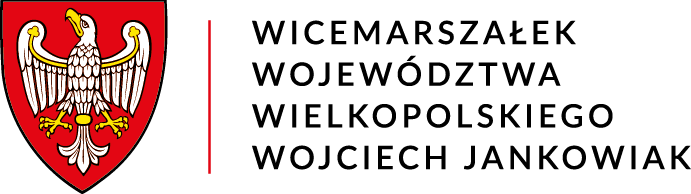 DO-I-2.152.3.2024W odpowiedzi na petycję z dnia 11 marca 2024 roku w sprawie budowy obwodnicy Mikstatu informuję, że dla przedmiotowego odcinka drogi wojewódzkiej nr 447 zostało zlecone wykonanie projektu koncepcyjnego wraz z uzyskaniem decyzji o środowiskowych uwarunkowaniach. Wspomniana wyżej obwodnica omijać będzie miasto od strony południowej. Projektowana jest droga klasy drogi G o przekroju drogowym i szerokości jezdni 7,0 m (2x3,5m) i kategorii ruchu – KR3. Zakres inwestycji zakłada wykonanie ścieżek rowerowych w miejscach połączeń ze starym przebiegiem drogi wojewódzkiej oraz przy drodze powiatowej nr 5574 Mikstat - Ostrzeszów przy projektowanym skrzyżowaniu. Opracowywany projekt zakłada wykonanie dwóch rond na drodze wojewódzkiej nr 447, od strony zachodniego wjazdu z kierunku Antonina do miasta oraz wyjazdu w stronę Grabowa nad Prosną po stronie południowo-wschodniej. Projekt przewiduje również realizację skrzyżowania wraz z chodnikami oraz przejściami dla pieszych w obrębie projektowanego skrzyżowania 
oraz drogę dojazdową po stronie północnej łączącą drogę gminną z drogą powiatową. Projekt nie przewiduje skrzyżowania z drogą gminną w kierunku Komorowa ze względu na konieczność zachowania odpowiednich odległości pomiędzy skrzyżowaniami poprzez ograniczenie liczby punktów kolizyjnych na projektowanej obwodnicy oraz zapewnienie bezpieczeństwa ruchu drogowego w obrębie skrzyżowań. Rozwiązania zostały omówione 
z Burmistrzem Miasta i Gminy Mikstat na spotkaniu w dniu 27 listopada 2023 r. Ponadto pragnę poinformować, że możliwe jest doprowadzenie chodnika lub ścieżki rowerowej od projektowanego skrzyżowania z drogą powiatową do projektowanej zawrotni na drodze gminnej w kierunku Komorowa. Zawiadamiam również, że do Burmistrza Miasta i Gminy Mikstat złożony został ww. wniosek 
o wydanie decyzji o środowiskowych uwarunkowaniach dla zadania pn.: „Budowa obwodnicy Mikstatu w ciągu drogi wojewódzkiej nr 447 Antonin - Grabów nad Prosną”.  Zgodnie z Rozdziałem 3 Art. 21 pkt .1 Ustawy z dnia 3 października 2008r. o udostępnianiu informacji 
o środowisku i jego ochronie, udziale społeczeństwa w ochronie środowiska oraz o ocenach oddziaływania na środowisko, w toku postępowania Burmistrz Miasta i Gminy Mikstat ogłasza i udostępnia publicznie informacje o dokumentach zawierających informację o środowisku i jego ochronie. Informuję również, że ze względu na toczące się postępowanie o wydanie decyzji 
o środowiskowych uwarunkowaniach dla ww. zadania dochodzi do zmian w opracowywanej dokumentacji. Istnieje możliwość wglądu do posiadanych materiałów znajdujących się w siedzibie Wielkopolskiego Zarządu Dróg Wojewódzkich w Poznaniu po uprzednim umówieniu.Z poważaniemWicemarszałekWojciech Jankowiak